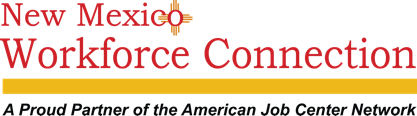 MAY 31ST 2023 VETERANS MEMORIAL HIRING EVENT – PARTIAL LIST OF OPEN POSITIONS ON THE DAY OF EVENTEvent Manager, Conversion Crew , Engineering Manager , Catering ManagerAccess Loan Program Manager III (47k-50k), Client Service Admin Coordinator(17hr), Community Support Staff-day Programs (15hr)Document Control Clerk, Fabricator 1, Quality Control Inspector 1,  Shop Assistant; Structural  Steel Inspector,  Project Coordinator, Machine Operator,  Financial ManagerServer, Cook, Busser, Hostess, DishwasherDASO Cadet-Uncertified($21.50hr),DASO Deputy-Certified($24hr-$33hr),Avionics & Electrical Systems Engineer($95k-$115k), Structural Design Engineer($82k-$110k)Insurance Sales RepresentativeRetail Associate -- Los Lunas, NM($12hr-$13hr), Program Manager, Veterans Housing Case ManagerManufacturing Technicians, Manufacturing Technicians (exp)Lube Technician ($12.5hr), Brake Technician ($16hr), Customer Service Advisor($14.25hr)APS Substitute Teachers, APS Education Assistants, APS Clerical SubstituteCommunication Center Specialist (Metro Security Division), Security Officer J12Bilingual Motor Vehicle Agent ($15hr),  Full Charge Book-keeper ($40k-$50k)Productions Associate($14hr), Assembler($13.5hr), Quality Assurance Inspector($19.5hr)Diesel Tech/Mechanic,  Field Tech/Laborer, Parts and Delivery DriverAssistant Slot Shift Manager($27.74), Bingo Paymaster($13.87), Cage Vault Cashier($12.42)Area Supervisor($16hr), Commercial Office Cleaner($12hr), Account Managers,Quality Specialist (Entry-Level) $49k-$75KABS-Butcher Block Clerk, Bakery Clerk, Ecom ShopperMobile Associate, Mobile Associate Bilingual, Truck Assistant Manageraka 3D Security Services GroupEngineering Manager, Quality Assurance Technician ($37k-$38k), Charge Maker